Primary 4 – 7 School Closure Home Learning GridIn the event of the school being closed, we have been asked to provide tasks which children can work on at home until the school reopens. Please use this grid as a basis initially.	Suggested Websites and Online ActivitiesThe following is not an exhaustive list.  Further websites and links specific to each class will be shared should Distance Learning occur.Advice for Effective Home LearningWe understand that it can be difficult to engage children with home learning activities.  We also appreciate that you may be working from home yourself.  The following advice may encourage your child to make effective use of their time during school closure.Continue to keep to the same time schedule.  Have breakfast and get dressed at the usual times ready to begin a home learning day by 9am.  Have a break at 10.30am and lunch at 12.30pm.  By keeping to the time structure of a school day, you will support your child in making best use of their time and aid the transition back to school when the time comes.Minimise, as much as possible, game console and TV access between 9am and 3pm If the weather allows, go into the garden at ‘break times’.  Fresh air and physical activity is a great brain break for all!Try to keep to a regular timetable as much as possible to help with daily routine and expectations.  An example can be found below.LiteracyNumeracy & MathsOther Curricular AreasContinue reading for enjoyment by choosing a book and adding the information to your First Minister’s Reading Challenge booklet.Practise your times tables using the Time Table Challenge on our school website.Social StudiesDraw a map of your local area and highlight interesting landmarks.Practise spelling and writing your Rosewell Tricky Words list.  Use the active spelling strategies to help you practise.Practise quick recall of number facts within your colour of Basic facts.  This information can be found on our website.ScienceCan you invent something new?Perhaps a gadget or something to help people. Draw and label a picture of your invention. Write a paragraph about how it will work.Get Reading! What would you most like to learn about? Can you find out more about it in books?Access Sumdog online at: https://www.sumdog.com/user/sign_inYour teacher will set activities and challenges for you to complete.Health & WellbeingHelp to prepare lunch or dinner (this includes doing the washing-up after). Create an alternative ending to your fiction book, include a range of connectives and WOW words.Remember to read your work back to check it makes sense and has the correct punctuation. Ask an adult to create a secret code in a 100 square grid. The adult will cut the grid up and your job is to stick it back together working out the code. Then create your own for someone to crack.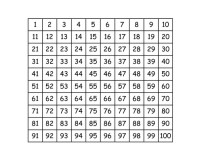 Art & DesignDraw a view. Look out of your window and draw what you see.LiteracyFrench songsAlan le Lait on YouTubehttps://www.youtube.com/The Literacy Shed (reading& writing using images & videos)https://www.literacyshed.com/home.htmlPobble365 : Writing (an image a day)http://www.pobble365.com/Crickweb http://www.crickweb.co.uk/Primary Resources(offers worksheets, games and PowerPoints)http://www.primaryresources.co.uk/ BBC Schoolshttp://www.bbc.co.uk/schools/websites/4_11/Numeracy & MathsSumdog (children have a log-in)www.sumdog.com Topmarks(variety of games)www.topmarks.co.uk/maths-games/ Maths frame(variety of games)www.mathsframe.co.ukNrich(great for applying maths & numeracy skills)www.nrich.maths.org/primary Crickwebhttp://www.crickweb.co.uk/Primary Resources(offers worksheets, games and PowerPoints)http://www.primaryresources.co.uk/ App:10 minutes a day timestablesOther Curricular AreasArt & Design(take a tour of the British museum and explore the artefacts)https://britishmuseum.withgoogle.com/ Arts & Culture(take a virtual tour of Musee d’Orsay in Paris) https://artsandculture.google.com/partner/musee-dorsay-paris?hl=en Crickweb (French, Science, Social studies, RE)http://www.crickweb.co.uk/Primary Resources(offers worksheets, games and PowerPoints across the curriculum)http://www.primaryresources.co.uk/ Scottish SPCAhttps://www.scottishspca.org/education-resourcesBBC Bitesize (activities across the curriculum, select Scotland Second level) https://www.bbc.co.uk/bitesize/levels/zr48q6fBBC Schoolshttp://www.bbc.co.uk/schools/websites/4_11/National History museumhttps://www.nhm.ac.uk/schools/teaching-resources.html9 - 10.30am10.30 – 10.45am10.45 -12.0012.00 – 1pm1 – 3pmLiteracy TaskBreakNumeracy TaskLunch breakOther curricular area